Социальный паспорт Пудожского муниципального района Республики Карелия2023 годЧисленность населения Пудожского муниципального района по состоянию на 01.01.2023 года  составляет  14 351 человек, в т.ч. городское население – 7 207 человек, сельское население –  7 144 человека;численность трудоспособного населения* – 7 183 человека,моложе трудоспособного возраста – 2 614 человек,старше трудоспособного возраста** – 4 554 человека.По состоянию на 01.04.2023 года:численность получателей страховой пенсии по старости – 6 402 человека,численность граждан, имеющих инвалидность – 1 840 человек, в т.ч.:инвалиды I группы - 180 человек,инвалиды II группы - 733 человека,инвалиды III группы – 835 человек,детей-инвалидов – 92 человека.Пудожский муниципальный район состоит из восьми поселений, насчитывающих 73 населённых пункта.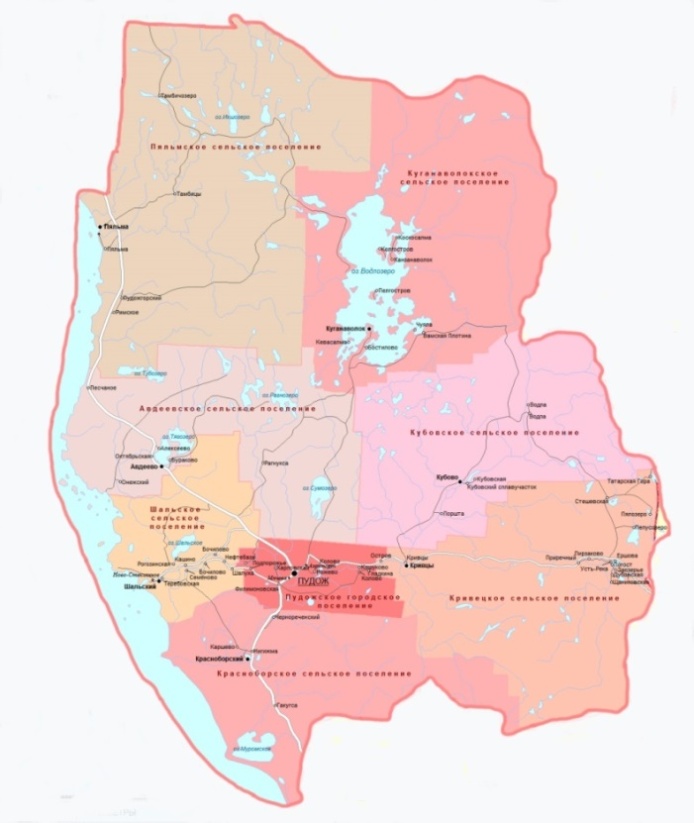 * Мужчины в возрасте 16-60 лет включительно, женщины – 16-55 лет** Мужчины в возрасте 61 год и более, женщины в возрасте 56 лет и болееМуниципальные районы, городские и сельские поселенияСоциальные учрежденияГосударственное бюджетное  учреждение социального обслуживания Республики Карелия «Комплексный центр социального обслуживания населения Республики Карелия» - Подразделение по Пудожскому районуАдрес:186150, РеспубликаКарелия, г.Пудож, ул.Пионерская, д.1e-mail: pydozh@social-karelia.ruсайт: https://pudozh.social-karelia.ru/телефон: 8 (814-52) 53170Отделение временного проживания граждан пожилого возраста и инвалидов
Адрес:186150, Республика Карелия, г.Пудож, ул. Пионерская, д.69Аe-mail: pudozh.ovp@social-karelia.ruтелефон: 8 963 742 58 38Отделение социальной реабилитации
Адрес:186150, Республика Карелия, г.Пудож, ул. Пионерская, д.1
e-mail: pudozh.osr@social-karelia.ruтелефон: 8(814-52) 51201Отделение социального обслуживания на дому № 1Адрес:186150, Республика Карелия, г.Пудож, ул.Пионерская, д.1e-mail: pudozh.osod1@social-karelia.ruтелефон: 8 963 740 67 23Отделение социального обслуживания на дому № 2Адрес:186150, Республика Карелия, г.Пудож, ул.Пионерская, д.1e-mail: pudozh.osod2@social-karelia.ruтелефон: 8 963 740 67 23Государственное бюджетное учреждение социального обслуживания «Центр помощи детям, оставшимся без попечения родителей, №6»Адрес: 186150, Республика Карелия, г. Пудож, ул. Пионерская, д.69Б e-mail: zabota-pudozh@yandex.ruсайт: https://cpd6-karelia.ru/телефон: 8 (814-52) 53790ГКУ СЗ РК «Центр социальной работы Республики Карелия» - Отделение по работе с гражданами в Пудожском районе Адрес: 186150, Республика Карелия, г. Пудож, ул. Пионерская, д.1e-mail: pudosoc@csr-ptz.ruтелефон: 8 (814-52) 53908 Клиентская служба Отделения Социального Фонда Российской Федерации по Республике КарелияАдрес: 186150, Республика Карелия, г. Пудож, ул. Комсомольская, д.16Телефон:  8-800-200-07-57Агентство занятости населения Пудожского районаАдрес: 186150, Республика Карелия, г. Пудож,  ул. Транспортная, д.4Телефон: 8 (814-31) 51885Медицинские учрежденияГосударственное бюджетное учреждение здравоохранения Республики Карелия «Пудожская центральная районная больница»Адрес:	186150, Республика Карелия, г. Пудож, ул. Пионерская, д. 69аТелефон: 8 (814-52) 51374Сайт:	https://pudozhcrb.ru/Образовательные учрежденияИнформация о деятельностиГосударственного бюджетного учреждения социального обслуживания Республики Карелия «Комплексный центр социального обслуживания населения Республики Карелия» - подразделение по Пудожскому району по состоянию на 01.10.2023По состоянию на 01.10.2023 на надомном социальном обслуживании находятся  257 получателя социальных услуг (ПСУ), проживающих в  26 населенных пунктах (из 73), в т.ч.: Пудожское городское поселение - 48 ПСУ:п. Колово – 21г. Пудож – 26+1 (несовершеннолетний)Авдеевское сельское поселение - 19 ПСУ:д. Авдеево – 3д. Октябрьская - 1п. Онежский – 9п. Рагнукса- 6Красноборское сельское поселение - 3 ПСУ:п. Чернореченский - 3Кривецкое сельское поселение - 67 ПСУ:п. Кривцы –40д. Кривцы– 2д. Погост - 5п.Приречный - 15д. Усть-Река -5Кубовское сельское поселение - 45 ПСУ:п. Водла– 12д. Водла- 2п. Кубово - 21д. Кубовская - 5п. Кубовский сплавучасток - 5Куганаволокское сельское поселение - 24 ПСУ:д. Куганаволок – 22д. Бостилово - 2Пяльмское сельское поселение – 16 ПСУ:п. Пяльма– 14п. Тамбицы - 2Шальское сельское поселение - 35 ПСУ:п. Бочилово - 4п. Ново-Стеклянное - 12д. Семёново - 4п. Шальский - 15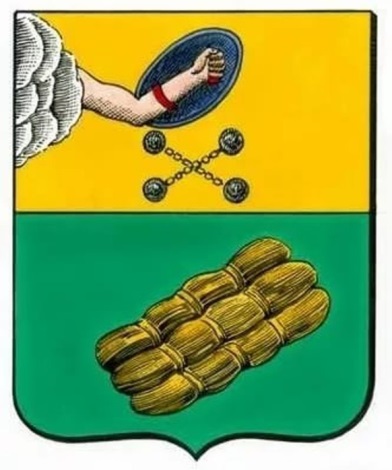 Пудожский муниципальный район№ПоселениеПочтовый адресЧисленность населения на 01.01.2023Пудожский муниципальный район186150, Республика Карелия, г. Пудож, ул. Ленина, д. 90Телефон: 8 (814-52) 5173314 3511Пудожское городское поселениед. Афанасьевская (13 км)п. Аэропорт (4,1 км)д. Гладкина (24 км)п. Колово(22 км)д. Колово(9,6 км)д. Кошуково (17 км)д. Мячева (3 км)д. Ножево (5,3 км)п. Подпорожье (12 км)г. Пудожд. Филимоновская (3,9 км)д. Харловская (6,5 км)186150, Республика Карелия, г. Пудож, ул. Ленина, д. 90Телефон: 8 (814-52) 5173380682Авдеевское сельское поселениед. Авдеево (36 км)д. Алексеево (42 км)д. Бураково (37 км)д. Октябрьская (39 км)п. Онежский (59 км)д. Песчаное (59 км)п. Рагнукса (30 км)186181, Республика Карелия,  Пудожский район, д. Авдеево, д.68Телефон: 8 (814-52) 364335893Красноборское сельское поселениеп. Красноборский (23 км)д. Гакугса (33 км)д. Каршево (23 км)д. Нигижма (20 км)п. Чернореченский (12 км)186161, Республика Карелия,  Пудожский район, п. Красноборский,ул. Центральная, д. 1Телефон: 8 (814-52) 331717494Кривецкое сельское поселениед. Дубовская (75 км)д. Ершова (73 км)д. Заозерье (75 км)п. Кривцы  (28 км)д. Кривцы (27 км)д. Остров (21 км)д. Пелусозеро (80 км)д. Пирзаково (67 км)д. Погост (73 км)п. Приречный (63 км)д. Пялозеро (88 км)д. Стешевская (86 км)д. Татарская Гора (95 км)д. Усть-Река (72 км)д. Щаниковская (76 км)186170, Республика Карелия,  Пудожский район, п. Кривцы, ул. Восточная, д.10Телефон: 8 (814-52) 35392,8 (814-52) 354986955Кубовское сельское поселениеп. Водла(74 км)д. Водла(75 км)п. Кубово (49 км)д. Кубовская (52 км)п. Кубовскийсплавучасток (52 км)п. Поршта (42 км)186178, Республика Карелия,  Пудожский район, п. Кубово, ул.Центральная, д.20Телефон: 8 (814-52) 34286Факс: 8 (814-52) 343248596Куганаволокское сельское поселениед. Бостилово (71 км)д. Вамская Плотина (89 км)д. Канзанаволокд. Кевасалма (68 км)д. Колгостровд. Коскосалмад. Куганаволок (72 км)д. Пелгостров (73 км)д. Чуяла (89 км)186154, Республика Карелия,  Пудожский район, д. Куганаволок, д. 92Телефон: 8 (814-52) 301452787Пяльмское сельское поселениед. Кодачгуба (97 км)д. Остричи (97 км)п. Пудожгорский (79 км)п. Пяльма  (97 км)д. Пяльма (90 км)д. Римское (75 км)п. Тамбицы (110 км)п. Тамбичозеро (130 км)186185, Республика Карелия,  Пудожский район, п. Пяльма, ул. Школьная, д.9Телефон: 8 (814-52) 39684,8 (814-52) 3951017338Шальское сельское поселениеп. Бочилово(24 км)д. Бочилово  (21 км)п. Кашино (30 км)п. Нефтебаза (17 км)п. Ново-Стеклянное (38 км)д. Рогозинская (31 км)д. Семёново (26 км)д. Теребовская (37 км)п. Шала Пристаньп. Шалуха (14 км)п. Шальский (36 км)186167, Республика Карелия,  Пудожский район, п. Шальский,ул. Первомайская, д. 1аТелефон: 8 (814-52) 38540,8 (814-52) 385001380№ Полное наименование организации Контактная информация1Муниципальное казенное дошкольное образовательное учреждение детский сад комбинированного вида № 1 г. Пудожа Республики Карелиякорпус  (ИВУШКА)186150, Республика Карелия, г. Пудож, ул. Садовая, д. 17Телефон: 8 (814-52) 51045Сайт:  https://ds1pudozh.ru//2Муниципальное казенное дошкольное образовательное учреждение детский сад комбинированного вида № 1 г. Пудожа Республики Карелиякорпус 2  "ЖУРАВУШКА"186150, Республика Карелия, г. Пудож, ул. Садовая, д. 35 аТелефон: 8 (814-52) 51007Сайт:  https://ds1pudozh.ru//3Муниципальное казенное дошкольное образовательное учреждение детский сад комбинированного вида № 1 г. Пудожа Республики Карелиякорпус 3 " БЕРЁЗКА"186150, Республика Карелия, г. Пудож, ул. Ленина, д. 53 аТелефон: 8 (814-52) 51173Сайт:  https://ds1pudozh.ru//4Муниципальное казенное дошкольное образовательное учреждение детский сад комбинированного вида № 1 г. Пудожа Республики Карелиякорпус 4 "СОЛНЫШКО"186150, Республика Карелия, г. Пудож, ул. Строителей, д. 18Телефон: 8 (814-52) 52542Сайт:  https://ds1pudozh.ru//5Муниципальное казенное дошкольное образовательное учреждение детский сад комбинированного вида № 1 г. Пудожа Республики Карелиякорпус 5 "ГОРНЯЧОК"186150, Республика Карелия, г. Пудож, ул. Строителей, д. 11Телефон: 8 (814-52) 52518Сайт:  https://ds1pudozh.ru//6Муниципальное казенное общеобразовательное учреждение основная общеобразовательная школа № 2 г. Пудожа Республики Карелия186150, Республика Карелия, г. Пудож, ул. Комсомольская, д. 43Телефон: 8 (81452) 51366e-mail:school2pudozh@gmail.com7Муниципальное казенное общеобразовательное учреждение средняя общеобразовательная школа № 3 г. Пудожа Республики Карелия186150, Республика Карелия, г. Пудож, ул. Карла Маркса, д. 79Телефон: 8 (81452) 52492e-mail: ivinka@bk.ru8Муниципальное казенное общеобразовательное учреждение средняя общеобразовательная школа п. Пяльма Пудожского района Республики Карелия186185, Республика Карелия, Пудожский район, п. Пяльма, ул. Школьная, д. 24Телефон: 8 (814-52) 39703e-mail: pjalmaschool@mail.ruСайт: http://pjalmaschool.nubex.ru/9Муниципальное казенное общеобразовательное учреждение средняя общеобразовательная школа д. Авдеево Пудожского муниципального района Республики Карелия186181, Республика Карелия, Пудожский район, д. Авдеево, д. 93 АТелефон: 8 (814-52) 36467e-mail: avdeevo1@yandex.ruСайт: http://avdeevo.nubex.ru/10Муниципальное казенное общеобразовательное учреждение основная общеобразовательная школа п. Водла Пудожского муниципального района Республики Карелия186179, Республика Карелия, Пудожский район, п. Водла, ул. Комсомольская, д. 17Телефон: 8 (814-52) 34867e-mail:vodlascool@yandex.ruСайт: http://vodlaschool.nubex.ru/11Муниципальное казенное общеобразовательное учреждение основная общеобразовательная школа п. КубовоПудожского муниципального района Республики Карелия186178, Республика Карелия, Пудожский район, п. Кубово, ул. Спортивная, д. 47Телефон: 8 (814-52) 34241e-mail: kubovoscool@yandex.ruСайт: http://kubovoschool.nubex.ru/12Муниципальное казенное общеобразовательное учреждение основная общеобразовательная школа п. Кривцы Пудожского муниципального района Республики Карелия186170, Республика Карелия, Пудожский район, п. Кривцы, ул. Гагарина, д. 2Телефон: 8 (814-52) 35317e-mail: krivtsi2007@yandex.ru13Муниципальное казенное общеобразовательное учреждение основная общеобразовательная школа п. Шальский Пудожского муниципального района Республики Карелия»186167, Республика Карелия, Пудожский район, п. Шальский, ул. Октябрьская, д. 13Телефон: 8 (814-52) 38652e-mail: shalski@yandex.ruСайт: http://schoolshalski.dev.mediaweb.ru/14Муниципальное казенное общеобразовательное учреждение основная общеобразовательная школа п. Подпорожье Пудожского района Республики Карелия186164, Республика Карелия, Пудожский район, п. Подпорожье, ул. Строителей, д.2Телефон: 8 (814-52) 37516e-mail: nataaz78@yandex.ru15Муниципальное казенное общеобразовательное учреждение основная общеобразовательная школа д. КаршевоПудожского муниципального района Республики Карелия186162, Республика Карелия, Пудожский район, д. Каршево, ул. Школьная, д. 47Телефон: 8 (814-52) 33359e-mail:karshevo@rambler.ruСайт: http://schoolkarshevo.dev.mediaweb.ru/16Муниципальное казенное общеобразовательное учреждение основная общеобразовательная школа п. ПудожгорскийПудожского муниципального района Республики Карелия186184, Республика Карелия, Пудожский район, п. Пудожгорский, ул. Молодежная, д. 8Телефон: 8 (814-52) 35116e-mail: pudozhgorskischool@yandex.ruСайт: http://school.pudozhgorsk.iso.karelia.ru17Муниципальное казенное общеобразовательное учреждение основная общеобразовательная школа д. Куганаволок Пудожского района Республики Карелия186154, Республика Карелия, Пудожский район, д. Куганаволок, д. 114Телефон: 8 (814-52) 30151e-mail: kuga2007@yandex.ru18Муниципальное казенное общеобразовательное учреждение основная общеобразовательная школа д. Усть - Река Пудожского муниципального района Республики Карелия186174, Республика Карелия, Пудожский район, д. Усть – Река, д.48Телефон: 8 (814-52) 33416e-mail: ust-reka@yandex.ruСайт:http://ust-rekapudozh.jimdo.com19Муниципальное бюджетное учреждение дополнительного образования «Дом детского творчества» г. Пудожа Республики Карелия186150, Республика Карелия, г. Пудож, ул. К.Маркса, д. 69Телефон: 8 (814-52) 51514E-mail: alekh-galina@yandex.ru20Муниципальное бюджетное  учреждение дополнительного образования «Районная детско-юношеская спортивная школа»  г. Пудожа Республики Карелия186150, Республика Карелия, г. Пудож, ул. Пионерская, д.15аe-mail: bragnikovav@mail.ru21Муниципальное бюджетное учреждение дополнительного образования «Школа искусств» г. Пудожа Республики Карелия186150, Республика Карелия, г. Пудож, ул. Комсомольская, д.5Телефон: 8 (814-52) 51502e-mail: dmh@onego.ruСайт: http://dmhpud.ru/22Муниципальное казенное образовательное  учреждение Центр психолого-медико-социального сопровождения Пудожского района186150, Республика Карелия, г. Пудож, ул. Пионерская, д.69 бТелефон: 8 (814-52) 52137e-mail: zpmsspudozh@yandex.ruhttps://zpmsspudozh.jimdo.com/Наименование отделенияНаименование отделенияПлановые показатели по выполнению государственного заданияКоличество договоров о предоставлении социальных услугИз них количество приостановленныхКоличество социальных работников(сиделок)Форма социального обслуживания на домуФорма социального обслуживания на домуФорма социального обслуживания на домуФорма социального обслуживания на домуФорма социального обслуживания на домуФорма социального обслуживания на домуОтделение социального обслуживания на дому №1, №2Отделение социального обслуживания на дому №1, №22302572035Полустационарная форма социального обслуживанияПолустационарная форма социального обслуживанияПолустационарная форма социального обслуживанияПолустационарная форма социального обслуживанияПолустационарная форма социального обслуживанияПолустационарная форма социального обслуживанияОтделение реабилитации 2322325710Стационарная форма социального обслуживанияСтационарная форма социального обслуживанияСтационарная форма социального обслуживанияСтационарная форма социального обслуживанияСтационарная форма социального обслуживанияСтационарная форма социального обслуживанияОтделение временного проживания граждан пожилого возраста и инвалидовОтделение временного проживания граждан пожилого возраста и инвалидов141405